Первый Китайско-Российский турнир по велогонкам 2019 г.Название гонки.Первый Китайско-Российский турнир по велогонкам 2019г.Место и дата.Дата: 15 сентября, 18 сентября, 21 сентября 2019гМесто проведения:  На территории Китая:  Суйфенхэ  (Открытие  гонки), Фуюань (Финал)На территории России:  Приморский край город Владивосток (Второй этап)Организационная структураСписок руководящих организацийУправление спорта Провинции ХэйлунцзянаДепартамент физической культуры и спорта Приморского края Список организующих организацийПравительство города Фуюань Администрация города ВладивостокПравительство города СуйфэнхэУправление массового спорта и международного обмена провинции ХэйлунцзянСоорганизатор Управление СМИ и управление туризма города ФуюаньУправление физической культуры и спорта города ВладивостокУправление СМИ и управление туризма города СуйфэнхэВелосипедная федерация провинции ХэйлунцзянВелосипедная федерация города ВладивостокВладивостокская общественная молодежная организация здорого образа жизни 《Абрис》4) Особенная исполнительная организацияКомпания Dazheng Sports город ХарбинПорядок проведения соревнованийПроверка и регистрация участников на каждом этапе осуществляются за день до проведения гонки. Каждый участник соревнования обязан заблаговременно (за 1 день до начала этапа) в определенное время прибыть и зарегистрироваться в указанном месте и получить необходимые для участия в данном этапе материалы.Наименование групп и количество участников
Групповой зачет (Профессионалы) – международное состязание, представители стран участников для каждой команды в отдельности отбирают лучших гонщиков. Каждая команда обязана заблаговременно подать заявку на регистрацию каждого члена команды, каждая команда включает от 5 до 9 участников, минимум в одной команде должно быть 4 мужчины и 1 женщина, максимальное число команд 20. Каждая команда обязана зарегистрировать за собой индивидуальное название и логотип команды, а также все гонщики обязаны иметь единую форму одежды для езды на велосипеде. В групповом (Профессиональном) зачете так же ведется учет результата отдельного участника на каждом этапе и по сумме всех пройденных этапов.Возрастные группы и любители могут состоять в одной команде (Китайские и российские участники могут состоять в одной команде)Новички могут с любителями состоять в одной команде, в каждом этапе по 200 человек.На каждом этапе каждый участник должен зарегистрироваться.Обязательное правило для профессионалов и возрастной группы: использовать только горный велосипед, который отвечает требованиям соревнования. Новички могут использовать горный или шоссейный велосипед.Дистанция трассыПравила для участниковУчастник должен принести удостоверяющий документ (действующий настоящее время).Если участнику нет 18 лет (родившийся после 31 декабря 2001 г), его законный опекун должен сопровождать и выдать письменное согласие.Участник должен заниматься велоспортом в течение длительного времени, он должен хорошо подготовить состояние здоровья на предстоящую гонку. Требуют хорошее физическое  здоровье, отсутствие плохого зрения, слуха, немота, лихорадки, простуды, сердечных заболеваний, гипертонии, инфаркт миокарда, гипогликемия и другие физические заболевания или препятствия, влияющие на соревнование, психическое здоровье, эмоциональная стабильность, не принимать алкогольные напитки, лекарства, продукты питания или медицинские товары, влияющие на умственную стабильность. Организационный комитет уполномочен дисквалифицировать участника соревнований, который не подходит для участия.Пол и гражданство участников не ограничены.До соревнований участники должны подписать "Освобождение от юридической ответственности и отказ от права".Государственные, провинциальные, муниципальные профессиональные спортсмены, спортсмены вышедшие в отставку на срок до трех лет, зарегистрированные спортсмены UCI не могут записываться на участие в соревнованиях.Правила соревнованияСоревнование проводится в соответствии с правилами соревнований UCI (Международный союз велосипедов).Участники должны по действительному удостоверению личности (удостоверение личности, паспорт, удостоверение военнослужащего ит.д.) зарегистрироваться и расписаться.Каждый участник должен самостоятельно ознакомиться с трассой, во время соревнований участник должен ехать только по трассе турнира. Если участник поехал по другой трассе, то результаты будут признаны недействительными.Время закрытия будет основываться на 120% времени, затрачиваемого  участником, который первый пришел, в каждой команде.Чип должен быть прикреплен к передней вилке.Всем участникам не разрешается получать какую - либо помощь извне, иначе результат будет аннулирован. В случае форс - мажорных обстоятельств, как, например, при экстремальных погодных условиях, генеральный Судья вправе приостановить или отменить игру. Если гонка уже началась, то в зависимости от степени ее проведения технические представители и арбитры могут принять решение о том, что соревнование не может продолжаться, также отмена всех результатов.Организационный комитет уполномочен производить и распределять команды в зависимости от обстоятельств.Участники не могут оставить велосипед. Если транспортное средство не может нормально работать, то участник может двигаться вперед по велосипедной дорожке путем бега или ходьбы, если велосипед не влияет или не препятствует другим участникам.Участникам не разрешается менять команду.Участники несут все расходы за свой счет, а Организационный комитет не берет на себя расходы и ответственность ни за одного из участников; участники обязуются соблюдать правила игры и соблюдать этические нормы игры, а в противном случае нести все связанные с ней риски, потери и убытки. Участники должны знать и понимать риски, которые могут возникнуть в ходе соревнований и которые могут возникнуть у самих участников или у других участников, а также у оборудования, площадки и т.Д.Участники добровольно отказались от предъявления каких - либо претензий организаторам, спонсорам и всем заинтересованным лицам и организациям в связи с любыми потерями или ущербом, причиненными в ходе соревнований, право на судебное разбирательство, которое включает в себя, в частности потери, ущерб, которые не ограничиваются отсутствием у участника терпения, физической силы, технологии, опыта или ненадлежащим поведением других участников или их столкновением с другими сторонами, а также материальными проблемами.Во время соревнования на трассе не будет пунктов с напитками, а также не разрешается, чтобы за велосипедом бегал кто то, и еще не разрешается иметь постороннюю аппаратуру.В случае неисправности велосипеда, можно добраться до зоны ремонта и заменить запасные части, но не менять раму, иначе аннулируют результат.Соревнования проводятся с использованием электронной системы отсчета времени (кроме профи участников), за каждый чип вносится залог в размере 200 юаней. После окончания последнего этапа участник возвращает чип обратно, в случае если чип повреждён или утерян залог не возвращается.Организационный комитет предлагает услуги по аренде велосипедов, подробная информация о которых содержится в приложении 1.Мусор выбрасывать только в мусорную корзину.Требования к техникеВелосипед для турнира  -  ограничение  26 / 27.5 / 29 дюймовый диаметр горного велосипеда, ширина шины более 1,95 дюйма зубчатого колеса, строго запрещается использование шипованного колеса.Не разрешается устанавливать приспособление с предохранительными креплениями, подпорками, стеклянную флягу и т.Д.Передняя вилка велосипеда должна иметь реальную функцию амортизации.Организационный комитет выдает номерную ткань и номерной знак, которые не могут быть вырезаны, если номер будет вырезан, то участник будет дисквалифицирован.При этом никакая рекламная часть, которая есть в номерной табличке, не должна быть вырезана.Номерная ткань, номерной знак, чипПроверка участников по спискуЗа 10 минут до начала каждого тура регистрация завершается. Участники должны быть одеты в специальную одежду, носить шлем, на спине и груди прикрепить номер, велосипед должен быть у участника во время  проверки судьи. Все участники должны присутствовать на открытии, в противном случае будет дисквалификация.Этап в Суйфэньхэ (открытие) основываясь на такую последовательность:   специально приглашенные команды , последовательный список (список регистрации),  последовательный список - участники без команд; прошедшие регистрацию в других местах.Нумерация должна быть установлена горизонтально на нижней спине, а расстояние между номерной тканью составляет 1 - 5 см; Чип должен быть прикреплен к нижней части передней вилки без дисков. АрбитражОрганизационный комитет пригласит международного известного судью занять должность главного судьи. Судейская команда формируется под руководством технической поддержки,  Китай и Россия должны совместно нести ответственность и осуществлять судебное решение в соответствии с критериями UCI.В случае несогласия с результатами конкурса в течение 15 минут после окончания этапа представить письменные заявления в арбитражную комиссию и выплатить истцу сбор в размере 500 юаней. Решение арбитражной комиссии является окончательным и не подлежит обжалованию, выигравший дело получает возмещение, а проигравший иск не получает возмещения. Распределение денежных наградУстановленный призовой фонд в г. Фуюань и г. Суйфэнхэ (указано в RMB)Профессионалы*Кубок. **Медаль.   Возрастная группа*Кубок. **Медаль. ***Грамота.2) Установленный призовой фонд в RUB на этапе во Владивостоке. Групповой зачет (профессионалы)*Кубок.**Медаль.***Грамота.Индивидуальный зачет (Любители)*Кубок. **Медаль. ***Грамота.3)Установленный призовой фонд - общий счет (RMB)Отдельный общий счет участника *Кубок. **Медаль. ***Грамота.Профи командный общий счет и награда за окончание турнираВнимание: 1) Общий счет – это результат за все три этапа2) Общий счет вычисляют по лучшему результату  3 мужчин и 1 женщины из одной команды.3) Команда, которая принимала участие в первом этапе и в третьем получают награду за окончание турнира.Участники, которые участвовали на двух любых этапах получает такую медаль.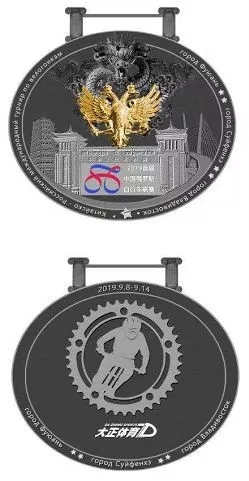 Новички – участники получают такую одежду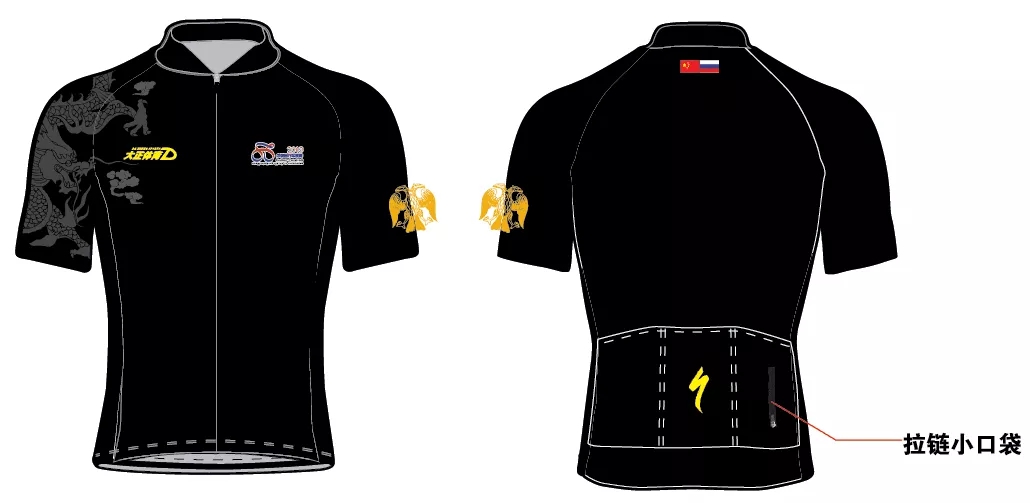 
ВАЖНО! Топ-3 спортсмена из каждой группы обязан участвовать в церемонии награждения. Топ-3 спортсмена по общему счету за все три этапа и топ-3 команда по общему счету за все три этапа обязаны вовремя быть на церемонии награждения. Опоздание или отсутствие спортсмена будет считаться за диксвалификацию.   Регистрация и прибытие.Взнос за регистрацию РегистрацияСпособы регистрации: Через сайт www.bike0451.comНаш адрес：哈尔滨市道外区北十八道街83号。
город Харбин, район Даовай, улица Бей Шиба Даозие номер 83Контактный номер +8617036667111, 89143004108 (только WhatsApp) Светлана ПрибытиеУчастники конкурса должны за день прибыть на место соревнований  с 13: 00 до 19: 00, зарегистрироваться в предоставляемой гостинице, чтобы получить пакет для участника, а также чип и подписать заявление об освобождении от ответственности.Организационный комитет проведет перед началом каждого этапа техническое совещание участников с 19: 00 вечера. участникам необходимо своевременно явиться на собрание. Место проведения совещания будет объявлено в момент ее объявления.Внимание:  проживание на этапахПервый этап：14 сентября  г. Суйфенхэ XXгостиницаВторой этап：17 сентября г. Владивосток официальная гостиницаТретий этап：20 сентября Фуюань TianChangShan гостиницаДокументы, которые следует предоставить при регистрацииУдостоверение личностиСтраховое свидетельство, при условии соблюдения следующих условий:Предоставление оригинала и копий страхового свидетельства (копия остается у организатора)Страховое свидетельство оформлена на участника Срок действия страховки составляет не менее одного - двух дней до начала соревнования (по прибытии на место), срок до и после соревнования 1 день.Страховое возмещение охватывает, но не ограничивается, случаи смерти или потери трудоспособности в результате несчастного случая, внезапной болезни (включая внезапную смерть, тепловой удар)  или потери трудоспособности; лечение неожиданных травм, внезапных заболеваний, а также неожиданных травм и увечий, страхование на случай инвалидности, размер компенсации не менее 1 млн юаней, сумма компенсации по медицинскому страхованию от несчастных случаев и внезапных заболеваний не ниже 50 тысяч юаней.Если спортсмен не предъявляет свидетельство о страховании в соответствии с вышеуказанными требованиями, он должен застраховаться в районе соревнования, иначе он не может участвовать в соревнованиях.Оригинал и копия медицинской формы
Результаты медицинского освидетельствования должны соответствовать требованиям конкурса. Вышеописанная проверка результатов медицинского освидетельствования является лишь минимальным условием для участия в соревнованиях. Это не означает, что спортсмены могут безопасно закончить игру. Спортсмены должны принимать решения в зависимости от своих физических условий и состояния и нести ответственность за свою безопасность.По прибытии все спортсмены должны подписать заявление об освобождении от ответственности.ПРИЛОЖЕНИЕ 1
Первый Российско – Китайский турнир по велогонкам 2019гИнформация об аренде горного велосипедаПример оформления анкетыОписание арендыАренда горного велосипеда стоит 150 юаней, депозит 500 юаней.Каждый горный велосипед стоит 4000 юаней, В случае повреждения надо возместить по первоначальной цене.Контактный номер:Телефон：17036667111；0451—84535555Емэйл：1034009860@qq.comПожалуйста, обратитесь к арендатору горного велосипеда в верхней части списка и подтвердите по телефону, заполните анкету и получите ренту горного велосипеда в бюро регистрации соревнования.Дата (2019г)ПоложениеМесто9.14Прибытие Суйфенхэ9.15Соревнование, открытиеСуйфенхэ9.16Смена локацииСуйфенхэ-Владивосток9.17Переход границы в Россию,Осмотр достопримечательностейСуйфэнхэ-Владивосток9.18СоревнованиеВладивосток9.19Переход границы в КитайВладивосток-Суйфенхэ9.20Дорога до города ФуюаньСуйфенхэ-Фуюань9.21Соревнование, закрытиеФуюаньГруппаЧисло участниковПрофессионалы (18-55лет)Профессионалы (18-55лет)Мужчины100 человекЖенщины100 человекВозрастная группа (мужчины)Возрастная группа (мужчины)Группа А (18-37лет)100 человекГруппа В (38-55лет)100 человекГруппа С (55лет+)100 человекНовичкиНовичкиНовички200 человек18-55 лет2001.12.31-1964.1.118-37лет2001.12.31-1982.1.138-55лет1981.12.31-1964.1.155+летДо 1964.1.1ЭтапДистанция/дистанция 1 кругаВозрастная группа, общее расстояниеПрофессионалы
Общее расстояниеПервый этап53.2 км53.2 км53.2 кмВторой этап15,8 кмМ-1  31,7 (2 круга)Ж-1  15,9 (1 круг)М-2  31,7 (2 круга)М-3  31,7 (2 круга)М-профи 47,5 км (3 круга)Ж-профи  31,7 (2 круга)Третий этап7.77 км31.08 км (4 круга)46.62 км(6 кругов)Группа/место123    4567891011-2021-3031-50Мужчины профессионалы5000*3000**2000**1500**1200**1000**900**800**700**600**500**300200Женщины профессионалы5000*3000**2000**1500**1200**1000**900**800**700**600**500**300200Группа/место1234567891011-2021-3031-50ГруппаA5000 *3000**2000**1500***1200***1000***900***800***700***600***500300200Группа В3000*2500**2000**1500***1200***1000***900***800***700***600***500300200ГруппаC1000*800**700**600***500***400***300***200***Группа/место123456ИтогоМужчины (профессионалы) 30000*Кубок.**Медаль.***Грамота.20000*Кубок.**Медаль.***Грамота.10000*Кубок.**Медаль.***Грамота.3000**Медаль.***Грамота3000**Медаль.***Грамота3000**Медаль.***Грамота69000Женщины (профессионалы)20000**Медаль.***Грамота.кубок10000**Медаль.***Грамота.кубок5000**Медаль.***Грамота.кубок35000Группа/место123ИтогоМужчины (любители) 18 – 37 лет5000  кубок, медаль, грамотакубок, медаль, грамотакубок, медаль, грамота5000Мужчины (любители) 38 – 55 лет5000 кубок, медаль, грамотакубок, медаль, грамотакубок, медаль, грамота5000Мужчины  55+ лет5000  кубок, медаль, грамотакубок, медаль, грамотакубок, медаль, грамота5000Женщины (любители) 18+ лет5000  кубок, медаль, грамотакубок, медаль, грамотакубок, медаль, грамота5000Группа/место12345678Профи (муж)100006000500040003000250020001000Профи (муж)******************Профи (жен)80006000500040003000250020001500Профи (жен)******************Группа/место12345Общий счет команды30000200001000050003000Награда за окончание турнира6000/команда6000/команда6000/команда6000/команда6000/командаВ Китае(1 и 3 этап)2 этап50RMB/A/этапВ Китае(1 и 3 этап)1 этап60RMB/чел/этапВ России(2 этап)ВладивостокПрофи(мж) 2000RUBВ России(2 этап)ВладивостокЛюбители 1000RUBНомерФИОРост（cm）ПолКомандаНомер телефонаНомер удостоверения личностиПример Иванов Иван Иванович175МГруппа А 162536723211001678901921234512